ظلم معاندینحضرت بهاءاللهاصلی فارسی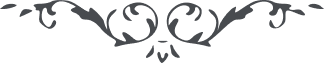 من آثار حضرت بهاءالله - مائده آسمانی، جلد 8 صفحه 37مطلب پنجاهم _ ظلم معاندینقوله تعالی : " قسم بآفتاب معانی که از ظلم این ظالمان قامتم خم شده و مویم سفید گشته البته اگر بین یدی العرش حاضر شوی جمال قدم را نمی شناسی بلکه طراوتش از ظلم مشرکین تبدیل شده ونضارتش تمام شده تالله قلب و فؤاد و حشا جمیع آب شده و لکن بقوة الله بین عباد حرکت مینمایم "و نیز در لوح دیگر میفرمایند : " بگو ای احبای حق قد این مظلوم از ظلم ظالمان خم گشته و مسک سود سفید گشته . "